Formato HC-ARR-006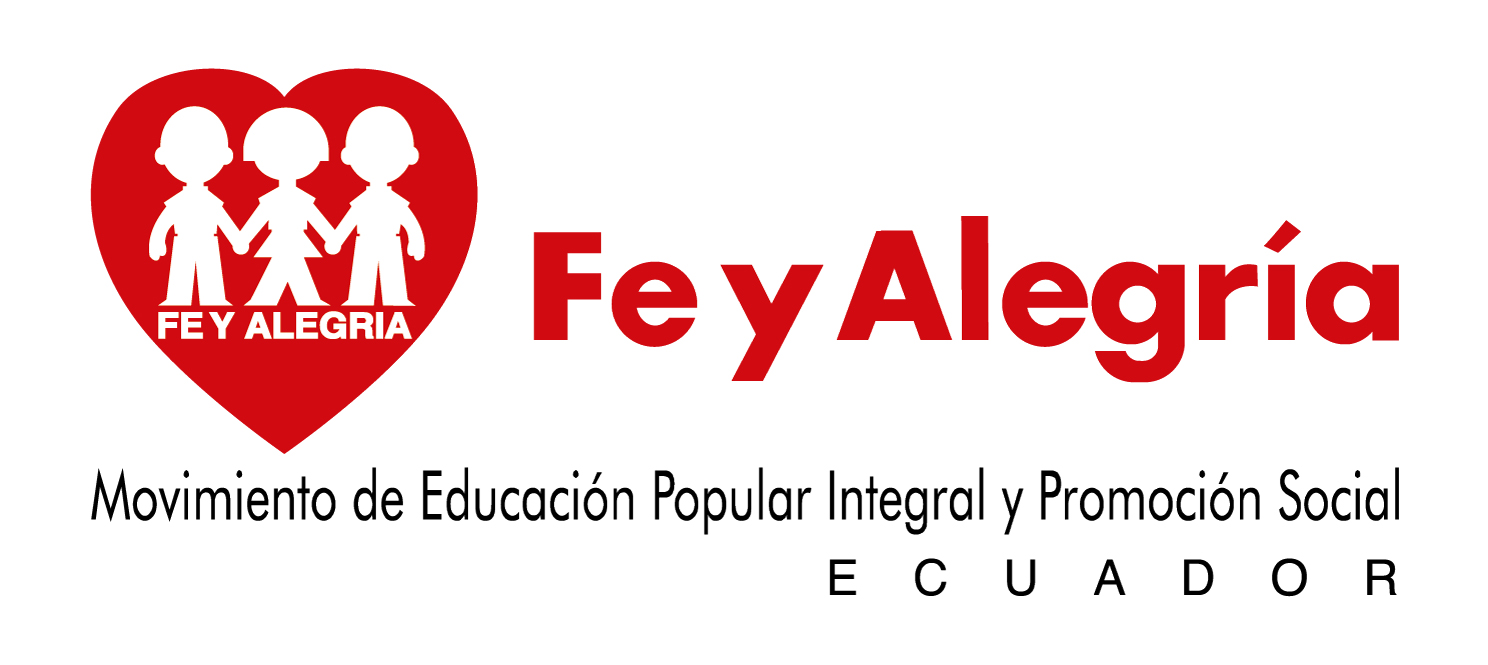 Hoja de Control Interno (Petition voluntarios)Oficina JurídicaHOJA DE CONTROL INTERNOInformación GeneralInformación EspecíficaDocumentos principalesFirmasNombre del extranjero:Regional o Zona:Ciudad:Centro Educativo donde va a hacer su voluntariadoNúmero a contactar:DATOS DEL VOLUNTARIOTIEMPO DE PERMANENCIA DEL VOLUNTARIADOPETICION SOLICITANTEDATOS ANEXOS AL VOLUNTARIOFECHA DE INGRESO Y Documentos a ser entregados por el/la contratista Documentos a ser entregados por el/la contratista Copia legible del pasaporte y en caso de tener Visa de VoluntariadoHoja de datos para la elaboración del Convenio de Voluntariado, firmado por el solicitante (fecha de inicio, tiempo de duración del convenio, dirección donde va a residir, Especificar las tareas que va a realizar)Hoja de control interno (Talento Humano)Documentación habilitante del voluntario Especificar claramente la dirección donde se enviará los datos en el país de origen así como el número de teléfonoOtros:Solicitante(Dirección Regional/Zonal/Área/Oficina)Revisión(Área Adm. Fin)Elaboración             Nombre: Aprobación (Msc. Carlos Vargas)